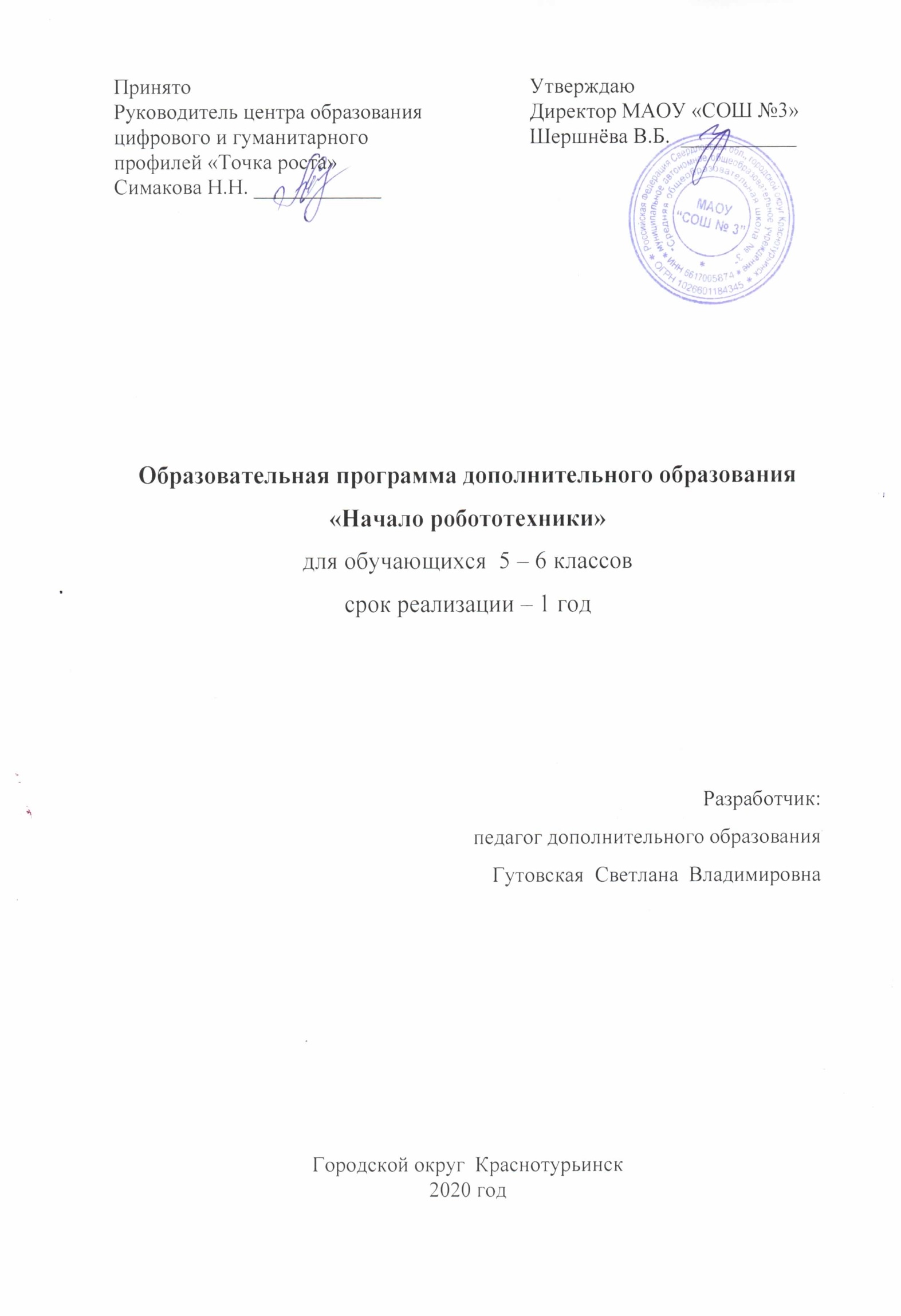 Пояснительная записка    Сегодня обществу необходимы социально активные, самостоятельные и творческие люди, способные к саморазвитию. Инновационные процессы в системе образования требуют новой организации системы в целом.Формирование мотивации развития и обучения учащихся, а также творческой познавательной деятельности, – вот главные задачи, которые стоят сегодня перед педагогом в рамках федеральных государственных образовательных стандартов. Эти непростые задачи, в первую очередь, требуют создания особых условий обучения. В связи с этим огромное значение отведено конструированию.    Одной из разновидностей конструктивной деятельности в школе является создание 3D-моделей на основе конструктора STEM PREP 2 , которые обеспечивают сложность и многогранность воплощаемой идеи. Опыт, получаемый ребенком в ходе конструирования, незаменим в плане формирования умения и навыков исследовательского поведения. робототехника способствует формированию умению учиться, добиваться результата, получать новые знания об окружающем мире, закладывает первые предпосылки учебной деятельности.Важнейшей отличительной особенностью стандартов нового поколения является системно-деятельностный подход, предполагающий чередование практических и умственных действий ребёнка. В этом смысле конструктивная созидательная деятельность является идеальной формой работы, которая позволяет педагогу сочетать образование, воспитание и развитие своих подопечных в режиме игры.Визуализация 3D-конструкций – это пространственная система познаний окружающего мира. В первую очередь данный вид конструирования направлен на развитие следующих процессов:Психическое развитие: формирование пространственного мышления, творческого воображения, долгосрочной памяти.Физиологическое развитие: развитие мускулатуры рук и костной системы, мелкой моторики движений, координации рук и глаз.Развитие речи: активизация активного и пассивного словаря, выстраивания монологической и диалогической речи.Продукт детской деятельности еще не имеет общественного значения, ребенок не вносит ничего нового ни в материальные, ни в культурные ценности общества. Но правильное руководство детской деятельностью со стороны взрослых оказывает самое благотворное влияние на развитие конструкторских способностей у детей.Представленная программа «Начало робототехники» разработана в соответствии с ФГОС и реализует интеграцию образовательных областей. Программа рассчитана на 1 год обучения. АктуальностьДанная программа актуальна тем, что раскрывает для школьника мир техники. робототехника больше, чем другие виды деятельности, подготавливает почву для развития технических способностей детей.Робототехника объединяет в себе элементы игры с экспериментированием, а следовательно, активизирует мыслительно-речевую деятельность учащихся, развивает конструкторские способности и техническое мышление, воображение и навыки общения, способствует интерпретации и самовыражению, расширяет кругозор, позволяет поднять на более высокий уровень развитие познавательной активности учащихся, а это – одна из составляющих успешности их дальнейшего обучения в школе.Использование конструктора является великолепным средством для интеллектуального развития дошкольников, обеспечивающее интеграцию различных видов деятельности. Программа носит интегрированный характер и строится на основе деятельностного подхода в обучении.НовизнаНовизна программы заключается в том, что позволяет учащимся  в форме познавательной деятельности раскрыть практическую целесообразность робототехники, развить необходимые в дальнейшей жизни приобретенные умения и навыки. Программа нацелена не столько на обучение детей сложным способам крепления деталей, сколько на создание условий для самовыражения личности ребенка. Каждый ребенок любит и хочет играть, но готовые игрушки лишают ребенка возможности творить самому. Конструктор открывает ребенку новый мир, предоставляет возможность в процессе работы приобретать такие социальные качества как любознательность, активность, самостоятельность, ответственность, взаимопонимание, навыки продуктивного сотрудничества, повышения самооценки через осознание «я умею, я могу», настроя на позитивный лад, снятия эмоционального и мышечного напряжения. Развивается умение пользоваться инструкциями и чертежами, схемами, формируется логическое, проектное мышление.В ходе образовательной деятельности дети становятся строителями, архитекторами и творцами, играя, они придумывают и воплощают в жизнь свои идеи. Педагогическая целесообразностьПедагогическая целесообразность программы обусловлена развитием конструкторских способностей детей через практическое мастерство. Целый ряд специальных заданий на наблюдение, сравнение, домысливание, фантазирование служат для достижения этого.Принципы построения программыНа занятиях сформирована структура деятельности, создающая условия для развития конструкторских способностей учащихся, предусматривающая их дифференциацию по степени одаренности. Основные дидактические принципы программы: доступность и наглядность, последовательность и систематичность обучения и воспитания, учет возрастных и индивидуальных особенностей детей. Обучаясь по программе, дети проходят путь от простого к сложному, возвращаясь к пройденному материалу на новом, более сложном творческом уровне.Цель программы: создание благоприятных условий для развития у учащихся первоначальных конструкторских  умений на основе робототехники.Задачи: развивать у учащихся интерес к моделированию и конструированию, стимулировать детское техническое творчество;обучать конструированию по образцу, чертежу, заданной схеме, по замыслу;формировать учебную деятельность: умение и желание трудиться, выполнять задания в соответствии с инструкцией и поставленной целью, доводить начатое дело до конца, планировать будущую работу;совершенствовать коммуникативные навыки детей при работе в паре, коллективе; выявлять одарённых, талантливых детей, обладающих нестандартным творческим мышлением;развивать мелкую моторику рук, общее речевое развитие и умственные способности. Для обучения детей робототехники использую разнообразные методы и приемы.       На занятиях предлагается детям просмотр презентаций, видеоматериалов с сюжетами по теме, в которых показаны моменты сборки конструкции, либо представлены задания интеллектуального плана.При планировании совместной деятельности отдается предпочтение различным игровым формам и приёмам, чтобы избежать однообразия. Дети учатся конструировать модели «шаг за шагом». Такое обучение позволяет им продвигаться вперёд в собственном темпе, стимулирует желание научиться и решать новые, более сложные задачи.Работая над моделью, дети не только пользуются знаниями, полученными на занятиях по математике, окружающему миру, развитию речи, изобразительному искусству, но и углубляют их. Темы занятий подобраны таким образом, чтобы кроме решения конкретных конструкторских задач ребенок расширял кругозор: сказки, архитектура, животные, птицы, транспорт, космос.При создании конструкций дети сначала анализируют образец либо схему постройки находят в постройке основные части, называют и показывают детали, из которых эти части предмета построены, потом определяют порядок строительных действий. Каждый ребенок, участвующий в работе по выполнению предложенного задания, высказывает свое отношение к проделанной работе, рассказывает о ходе выполнения задания, о назначении конструкции.После выполнения каждого отдельного этапа работы проверяем вместе с детьми правильность соединения деталей, сравниваем с образцом либо схемой.В зависимости от темы, целей и задач конкретного занятия предлагаемые задания могут быть выполнены индивидуально, парами. Сочетание различных форм работы способствует приобретению детьми социальных знаний о межличностном взаимодействии в группе, в коллективе, происходит обучение, обмен знаниями, умениями и навыками.Структура непосредственной образовательной деятельности (НОД)Первая часть занятия – это упражнение на развитие логического мышления (длительность – 10 минут).Цель первой части – развитие элементов логического мышления.Основными задачами являются:Совершенствование навыков классификации.Обучение анализу логических закономерностей и умению делать правильные умозаключения на основе проведенного анализа.Активизация памяти и внимания.Ознакомление с множествами и принципами симметрии.Развитие комбинаторных способностей.Закрепление навыков ориентирования в пространстве.Вторая часть – собственно конструирование.Цель второй части – развитие способностей к наглядному моделированию.Основные задачи:Развитие умения анализировать предмет, выделять его характерные особенности, основные функциональные части, устанавливать связь между их назначением и строением.Обучение планированию процесса создания собственной модели и совместного проекта.Стимулирование конструктивного воображения при создании постройки по собственному замыслу, по предложенной или свободно выбранной теме.Формирование умения действовать в соответствии с инструкциями педагога и передавать особенности предметов средствами конструктора LEGO.Развитие речи и коммуникативных способностей.Третья часть – программирование работы механизмов, отладка программ.Четвертая часть- оформление работы, создание проектов. Ожидаемый результат реализации программы:Личностные, метапредметные и предметные результаты освоения курсаЛичностными результатами изучения курса оценивать жизненные ситуации (поступки, явления, события) с точки зрения собственных ощущений (явления, события), в предложенных ситуациях отмечать конкретные поступки, которые можно оценить как хорошие или плохие;называть и объяснять свои чувства и ощущения, объяснять своё отношение к поступкам с позиции общечеловеческих нравственных ценностей;самостоятельно и творчески реализовывать собственные замыслыинтерес к самостоятельному изготовлению построек, умение применять полученные знания при проектировании и сборке конструкций, познавательная активность, воображение, фантазия и творческая инициатива.интерес к самостоятельному изготовлению построек, умение применять полученные знания при проектировании и сборке конструкций, познавательная активность, воображение, фантазия и творческая инициатива.Метапредметными результатами изучения курса:Познавательные УУД:определять, различать и называть детали конструктора,конструировать по условиям, заданным взрослым, по образцу, по чертежу, по заданной схеме и самостоятельно строить схему.ориентироваться в своей системе знаний: отличать новое от уже известного.перерабатывать полученную информацию: делать выводы в результате совместной работы всего класса, сравнивать и группировать предметы и их образы;Регулятивные УУД:уметь работать по предложенным инструкциямуметь создавать инструкции.умение излагать мысли в четкой логической последовательности, отстаивать свою точку зрения, анализировать ситуацию и самостоятельно находить ответы на вопросы путем логических рассуждений.определять и формулировать цель деятельности на занятии с помощью учителя;Коммуникативные УУД:уметь работать в паре и в коллективе; уметь рассказывать о постройке.уметь работать над проектом в команде, эффективно распределять обязанности.Предметными результатами изучения курса является формирование следующих ууд:о деталях конструктора и способах их соединений;об устойчивости моделей в зависимости от ее формы и распределения веса;о зависимости прочности конструкции от способа соединения ее отдельных элементов;о связи между формой конструкции и ее функциями.Сформируются конструкторские умения и навыки, умение анализировать предмет, выделять его характерные особенности, основные части, устанавливать связь между их назначением и строением.Совершенствуются коммуникативные навыки детей при работе в паре, коллективе, распределении обязанностей.Сформируются предпосылки учебной деятельности: умение и желание трудиться, выполнять задания в соответствии с инструкцией и поставленной целью, доводить начатое дело до конца, планировать будущую работу.Дети будут иметь представления:о деталях конструктора и способах их соединений;об устойчивости моделей в зависимости от ее формы и распределения веса;о зависимости прочности конструкции от способа соединения ее отдельных элементов;о связи между формой конструкции и ее функциями.Форма представления результатовОткрытые занятия для педагогов и родителей;Выставки по робото – конструированию.Тематическое планирование занятий
дополнительного образования по курсу «Робототехника»
образовательной области «Физика»
для учащихся 10-12 лет первого года обучения
на базе набораУчитель Гутовская С.В.Количество часов на год: всего 192 часов, в неделю 6 часовПлановых контрольных уроков: нет, зачетов – нет.Планирование составлено на основе Экспериментальной рабочей программы дополнительного образования модульного типа по курсу «Робототехника»  образовательной области «Физика»для учащихся 10-12 лет первого года обученияна базе набора STEM PREP 2 Учебно-методические материалы:Филиппов С.А. Робототехника для детей и родителей. Изд. 3-е, дополненное и исправленное. – СПб: Наука, 2013 г.Справочная система ROBOProLightМедиаресурсы:- интернет –как источник необходимой информации;-Microsoft Office Word и Microsoft Office Power Point – как средство структуирования, оформления, систематизации информации.Материально-технические: - компьютер, принтер;- учебно-наглядные пособия и оборудование;- технический набор STEM PROP 2;- среда программирования  ROBO Pro Light.МетодыПриёмыНаглядныйРассматривание на занятиях готовых построек, демонстрация способов крепления, приемов подбора деталей по размеру, форме, цвету, способы удержания их в руке или на столе.Информационно-рецептивныйОбследование  деталей, которое предполагает подключение различных анализаторов (зрительных и тактильных) для знакомства с формой, определения пространственных соотношений между ними (на, под, слева, справа. Совместная деятельность педагога и ребёнка.РепродуктивныйВоспроизводство знаний и способов деятельности (форма: собирание моделей и конструкций по образцу, беседа, упражнения по аналогу)ПрактическийИспользование детьми на практике полученных знаний и увиденных приемов работы.СловесныйКраткое описание и объяснение действий, сопровождение и демонстрация образцов, разных вариантов моделей.ПроблемныйПостановка проблемы и поиск решения. Творческое использование готовых заданий (предметов), самостоятельное их преобразование.ИгровойИспользование сюжета игр для организации детской деятельности, персонажей для обыгрывания сюжета.Частично-поисковыйРешение проблемных задач с помощью педагога.№ урока (по 3 академических часа)Раздел 1Раздел 1Раздел 11 - 04.09Введение в робототехнику. Определение проектов для сборки.Основные компоненты робота2- 09.09Введение в робототехнику. Определение проектов для сборки.Механические блоки робота3 11.09Введение в робототехнику. Определение проектов для сборки.Электронные устройстваИсполнительные Устройства,  LED (Св етодиод),  Мотор XS4 16.09Введение в робототехнику. Определение проектов для сборки.ДатчикиКнопочный перек лючатель,  Фототранзистор, Контроллер BT SmartРаздел 2Раздел 2Раздел 2Раздел 25 23.09Сборка механических систем.6 28.09Сборка механической системы.7 30.09Сборка электрической  системы: Карусель8 02.10Сборка электрической  системы: КарусельОформление работы как проектаОформление работы как проектаОформление работы как проектаОформление работы как проекта9   07.10Проблема, цель и тема проекта.10 09.10Утверждение темы проекта, типа проекта, плана работы11 14.10Работа над проектом12-15 16.10           21.10           23.10Работа над письменной частью проекта(отчетом)Раздел 3Раздел 3Раздел 3Раздел 316      04.11Понятие Управляющей программы Необходимые программные блоки17    06.11Знакомство с  ROBO Pro LightЭлементы программы18     11. 11Программирование работы каруселиПрограммный блок для управления мотором19     13.11Тестирование программыБлоки выдержки времени20     18.11Испытание и отладка работы карусели с программным управлениемЗапуск и остановка программы21     20.11Испытание и отладка работы карусели с программным управлениемОформление работы как проектаОформление работы как проектаОформление работы как проектаОформление работы как проекта22   25.11Проблема, цель и тема проекта.23   27.11Утверждение темы проекта, типа проекта, плана работы24    02.12Работа над проектом25-28  04.12            09.12            11.12Работа над письменной частью проекта(отчетом)Раздел 4Раздел 4Раздел 4Раздел 429        16.12Светофор для пешеходовСборка механической части светофора30        18.12Светофор для пешеходовСборка механической части светофора31         23.12Программирование работы светофорапрограммный блок «Про-верка кнопки с развилкой».32          25.12Программирование работы светофорауправления лам-пой -яркость33          13.01Программирование работы светофораРежим переключения ламп светофора34          15.01Программирование работы светофораЗапуск и остановка программы35          20.01Испытание и отладка работы светофора  с программным управлением36           22.01Испытание и отладка работы  светофора с программным управлениемОформление работы как проектаОформление работы как проектаОформление работы как проектаОформление работы как проекта37           27.01Проблема, цель и тема проекта.38           29.01Утверждение темы проекта, типа проекта, плана работы39           03.02Работа над проектом40-43      05.02                10.02                12.02Работа над письменной частью проекта(отчетом)Раздел 5Раздел 5Раздел 5Раздел 544            17.02                19.02МаякСборка механической части45            24.02МаякСборка механической части46    26.02Программирование работы маякаРежим мерцания света47       03.03Программирование работы  маякаРежим нескольких ламп на маяке48       05.03Программирование работы  маяка49        10.03Программирование работы  маяка50        12.03Испытание и отладка работы с  маяка  программным управлением51         17.03Испытание и отладка работы   маяка с программным управлениемОформление работы как проектаОформление работы как проектаОформление работы как проектаОформление работы как проекта52         19.03Проблема, цель и тема проекта.53          24.03Утверждение темы проекта, типа проекта, плана работы54           07.04Работа над проектом55            09.04Работа над письменной частью проекта(отчетом)56-68  14.04            16.04            21.04            23.04            28.04            30.04            05.05            07.05             12.05             14.05             19.05             21.05Подготовка выступлений и выступления с готовыми проектамиПодготовка выступлений и выступления с готовыми проектамиПодготовка выступлений и выступления с готовыми проектами